“Curriculum Vitae”RASHMITA										Nationality: -Indian											Add: -Al Murooj Plaza,Rashmita-164546@gulfjobseeker.com						Burdubai (UAE)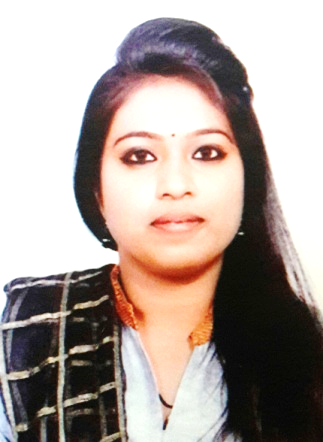 Visa: - Visit VisaDOB: -18/04/1996Home Town-Indore (M.P)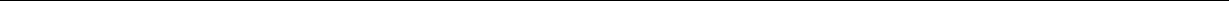 CAREER OBJECTIVEA young and energetic individual having sharp analytical skills capable of working independently and learning quickly. Possess good communication skills over English, Hindi & Malayalam languages, to obtain a changeling opportunity where I can promote myself and my skills and find develop career-oriented profession with a professionally managed national or multinational organization where my skills or talent will be utilized in fully order to bring good quality results. My resourcefulness enthusiasm dedication and being a hard worker, quick learner are my strongest assets.AREAS OF EXPERTISEProduct Development, Sales Coordinator, Order Deliveries, Documentation, Team building/Leadership, Executive support, Customer Service, Office Administration.WORK EXPERIENCECompany Ltd., IndiaPosition: Executive from (July 2017- September 2019)(Supplying Fabrics & Garments to National & Multinational Clients)A high work performed as a Product Developer & Sales Coordinator WORKED WITH OUR FEW MAJOR CLIENTS: For International Market- Peerless America, JC Penny,Hagger America, Charles.T(Europe) , Vistula (Europe), Moss Bross (Europe),Qatar Airways, Oman Army, West Asia, etc. For  Indian Market- Black Berrys, Allen solly, Madura Garments, Arrow, Raymond Park Avenue, Color Plus etc.DUTIESWorking for Domestic & Export Markets. In Domestic market, mainly working for two seasons Summer & Winter Collection. Fixing color pallet for collection considering International Color Trends. Developing new designs as per market trends for seasonal collection, mainly focusing on Suiting & Jacketing.Worked for Top Dealer Conference & Chairman Collection in which we offered Premium Quality with using exotic fibers like Rose, Banana, Pineapple etc. blended with wool. Also, keeping environment sustainable products like Recycle polyester, Paper etc.In Export Market, we are making as per cutting developments. Apart from this ensuring Quality aspects of fabric woven in terms of Design & Shade. Providing adequate information to Supply Chain Management & production departments by entering Master Data in SAP for right manufacturing of developed fabrics.Visiting markets with Sales team & attending seasonal bookings, trade exhibitions, conferences & meetings in all over India. Also, demonstrating & presenting products to clients in bookings.Coordinating with sales team, storekeeper, our customers for sales orders, deliveries schedule.Attend customer’s incoming call, enquiries, and emails and monitor other emails assigned by DGM, prepare documents.Responding to customer complaints give support, investigate resolve any administrative obstacle in regards delivery dates or any other, develop the positive ongoing relationship with customers.EDUCATIONBachelors of Engineering [B.E] Passed in - 2017 with 9 CGPA in Textile Technology from Shri Vaishnav Institute of Technology & Science, Indore (M.P).Higher Secondary School Certificate [HSSC] Passed in - 2013 with 84% from Madhya Pradesh Board of Secondary Education.Higher Secondary School [HSS] Passed in – 2011 with 85% from Madhya Pradesh Board of Secondary Education. PROJECTSTo reduce the lead-time & cost savings for export market, Panelope CAD software is introduced for trial purpose, work is still in process. Re-engineering of Monza Prime Brand- Blend Optimization modified the blend composition of Monza Prime Jacketing fabric to achieve working performance & cost savings.For Coarser Count Jacketing, had made many innovative designs in various blends .All designs appreciated by all over domestic customers & received good orders. ACHIEVEMENTSAwarded with the “RAYMOND REJOICE AWARD” for achieving highest orders in Jacketing Winter- 2019 collection.Won “CHANCELLOR’S SCHOLORSHIP” for being University topper at State Level in 2018.Achieved “GOLD MEDEL” for the Meritorious Performance by the M.P Governor Hon. Mrs. Anandiben Patel in 2018. Got “BEST STUDENT AWARD” by Shri Vaishnav Institute Of Technology & Science in 2018.Got “BEST STUDENT AWARD” by TATA CONSULTANCY SERVICES (TCS) in 2017.OTHER ESSENTIAL SKILLSSAP MS-OfficeCAD SoftwareINTERPERSONAL SKILLSTime ManagementAdaptabilityAbility to work under pressureDecision Making